У К Р А Ї Н АКАМ’ЯНСЬКА  СІЛЬСЬКА  РАДА БЕРЕГІВСЬКОГО  РАЙОНУЗАКАРПАТСЬКОЇ ОБЛАСТІР О З П О Р Я Д Ж Е Н Н Я  №02-03/104Кам’янського сільського голови Берегівського районувід  30 листопада  2021 року     с.Кам’янськеПро скликання   8-ї сесії 8-го скликання Ha підставі ч. 4 та 5 . статті 46, п. 20 ч. 4 статті 42 Закону України «Про місцеве самоврядування в Україні» провести 8-му чергову сесії 8-го скликання  Кам’янської сільської ради 09 грудня  2021 року о 14.00 годині  приміщенні  Сілецької  ЗОШ І-ІІІ ступенів (актовий зал), з наступних питань:Про внесення змін до рішення сільської ради від 17.12.2020 року № 45 «Про бюджет Кам’янської територіальної громади  на 2021 рік» (із змінами від 11.03.2021 р, 29.04.2021 р, 14.07.2021 р, 07.10.2021р, 21.10.2021р, 09.11.2021р).Про списання  залишків коштів бюджету Кам’янської сільської територіальної громади, заблокованих на рахунках АК АПБ «Україна»Про внесення змін до рішення сільської ради від 30.12.2020 року  №111 «Про затвердження  Програми фінансової підтримки КНП «Іршавський центр первинної медичної допомоги» Іршавської міської ради на 2021-2023 роки.Про затвердження  Програми  здійснення землеустрою на території  Кам`янської сільської ради на 2022-2024 рокиПро внесення змін до рішення 3-го засідання 1-ої сесії 8-го скликання сільської ради від 30.12.2021 року №106 «Про затвердження Положення,  Регламенту роботи, Переліку послуг, які надаються у центрі надання адміністративних послуг Кам’янської сільської ради та створення віддалених робочих місць адміністраторів ЦНАПуПро Програму створення, поновлення та використання місцевого матеріального резерву для ліквідації надзвичайних ситуацій техногенного та природного характеру та їх наслідків у Кам’янській сільській раді на 2022-2025 рокиПро внесення змін до рішення ІІ-ї сесії 7-го скликання Кам’янської  сільської ради  від 27.02.2020р № 22 «Про структуру та чисельність апарату сільської ради та її виконавчих органів»Про затвердження Плану регуляторних актів на 2022 рік.Про встановлення надбавки за вислуго років Черничко С.М.Про преміювання сільського голови Станинця М.М.Про виплату одноразових матеріальних допомог громадянам.Про надання дозволу на розробку детального плану  території за межами населеного пункту  400 метрів на північний схід від с. Арданово , для розміщення Арданівського родовища андезитів.Про надання дозволу на розробку детального плану території для розміщення центру безпеки Кам’янської сільської ради.Про продовженні дії договору оренди землі ТзОВ «Сілан»Розгляд заявРізне.           Сільський голова                                          Михайло Станинець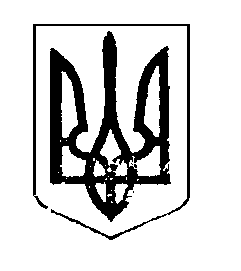 